Moje představa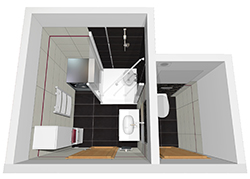 aktuální stav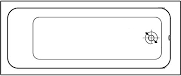 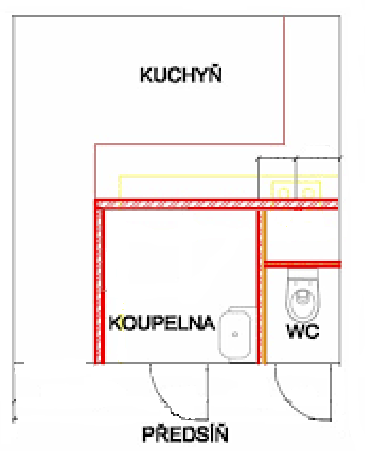 